第三届德清地理信息小镇长跑活动报名通知活动简介为了弘扬体育精神，展现测绘地信行业的行业风采，加强德清地理信息小镇企业与各行业联系，提升地理信息小镇品牌化效应，拟举办第三届德清地理信息小镇长跑活动。2、活动地点德清县五四村-劳岭村-莫干山镇-五四村3、活动时间2017年10月28日注：由于10月21日时间与厦门ChinterGEO会议冲突，原定于2017年10月21日的第三届德清县地理信息小镇长跑活动现推迟一周，改期于10月28日在德清举行。4、报名方式及费用现场报名：德清县舞阳街道科源路地理信息小镇11-3幢五楼南方测绘网上报名：发送报名表至815867995@qq.com报名费用：100/人（领取赛包时缴纳）（扣除赛事保险费15元后在完赛时退还）报名截止时间：2017年10月25日16:005、竞赛模式个人组：赛道距离：5KM补给站数量：2个规则：选手以个人形式参与赛事用时最少者为优胜个人组包括亲子跑内容，父母可携子女参与活动，未成年人报名方式与成人相同，需缴纳100元报名费（含15元保险费及85元押金），所有完赛的12周岁以下儿童，均可获得完赛奖品一份。团队组：距离：12KM补给站数量：4个规则：报名团队至少4人，至多5人；少于4人或多于5人将无法通过报名团队内至少4位成员完成竞赛方可计算有效成绩，完赛成员未达4人按团队未完赛处理，且不参与奖项争夺。最终成绩以团队前四名成绩总和用时最少者为优胜团队内包含一名及以上女性选手则可获得小组成绩减时七分钟，减时不受女性选手数量增加而累加团队报名时需提交队名、口号、一句话公司简介用于队旗制作及队伍介绍团队报名时需明确队长人选，以方便组委会统一管理允许至多两家公司员工联合组队玩法：赛前登台亮相，举起团队大旗，喊出你的口号，一展团队风采优胜之外还有更多玩法，哪些队伍最具创意、最佳风范、最引人关注，还看今朝6、赛程赛规赛事采用电子芯片打卡计时（手动计时辅助），终点及沿途设有打卡点，缺少任意打卡记录则团队成绩无效比赛途中切勿破坏环境乱扔垃圾，发现者将被取消成绩选手应遵守交通规则，注意来往车辆通行情况选手请在比赛前30分钟内使用组委会提供的参赛包及行李牌进行存包，请勿寄存易碎及贵重物品，若遗失损坏，组委会概不负责，赛后凭本人号码布领取行李，不得代领，请妥善保管号码布优胜选手或队伍在确认成绩有效后可获得奖品及奖杯，所有组别选手在完赛后颁发赛事纪念奖牌除优胜奖励外，赛事也将设置其他奖项，详情请关注赛事相关通知7、活动路线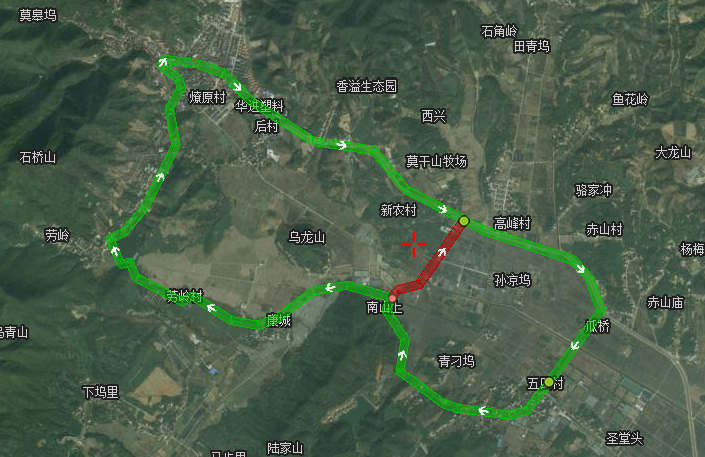 8、参赛贴士： 赛前提前食用早餐，推荐全麦面包、稀饭等易消化食物，不吃油腻及不消化的食物赛前保证充足的睡眠有助于以最佳状态迎接比赛选择包裹性好、柔软厚实、吸汗透气的运动袜品可以预防水泡产生，赛前修剪趾甲赛前赛中身体若出现不良反应，应立刻减速休息并拨打紧急电话赛前进行适度热身运动唤醒身体机能，有助于赛时预防运动损伤，迅速进入比赛状态推荐速干材质的运动服装，勿穿新鞋或带跟的鞋，请选择舒适的运动鞋或徒步鞋，以防止长时间行走带来的不适，以及稳定不晃动的运动包具活动中请妥善保管计时手环，完赛后及时交还至组委会，如遇手环丢失或破损将会扣除相应押金100元/个9、报名表注：团队赛报名表第一位为队长德清地理信息小镇长跑活动个人赛（5公里）德清地理信息小镇长跑活动个人赛（5公里）德清地理信息小镇长跑活动个人赛（5公里）德清地理信息小镇长跑活动个人赛（5公里）德清地理信息小镇长跑活动个人赛（5公里）德清地理信息小镇长跑活动个人赛（5公里）德清地理信息小镇长跑活动个人赛（5公里）姓名性别单位身份证号衣服号码手机号参加项目5公里德清地理信息小镇长跑活动团队赛（12公里）德清地理信息小镇长跑活动团队赛（12公里）德清地理信息小镇长跑活动团队赛（12公里）德清地理信息小镇长跑活动团队赛（12公里）德清地理信息小镇长跑活动团队赛（12公里）德清地理信息小镇长跑活动团队赛（12公里）德清地理信息小镇长跑活动团队赛（12公里）德清地理信息小镇长跑活动团队赛（12公里）德清地理信息小镇长跑活动团队赛（12公里）姓名性别单位身份证号衣服号码手机号队名口号队伍简介